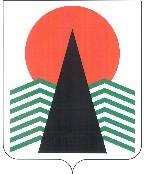 АДМИНИСТРАЦИЯНЕФТЕЮГАНСКОГО РАЙОНАпостановлениег.НефтеюганскОб отказе в предоставлении разрешения на условно разрешенный вид использования земельного участка или объекта капитального строительства, расположенного 
на межселенной территории Нефтеюганского районаВ соответствии со статьёй 39 Градостроительного кодекса Российской Федерации, Федеральным законом от 06.10.2003 № 131-ФЗ «Об общих принципах организации местного самоуправления в Российской Федерации», Уставом Нефтеюганского муниципального района Ханты-Мансийского автономного округа – Югры, руководствуясь решением Думы Нефтеюганского района от 19.12.2007 № 623 «Об утверждении схемы территориального планирования муниципального образования Нефтеюганского района», постановлениями администрации Нефтеюганского района 12.09.2022 № 1655-па-нпа «Об утверждении Правил землепользования и застройки межселенной территории Нефтеюганского района», 
от 22.03.2017 № 448-па-нпа «Об утверждении административного регламента предоставления муниципальной услуги «Предоставление разрешения на условно разрешенный вид использования земельного участка или объекта капитального строительства, расположенного на межселенной территории Нефтеюганского района», учитывая рекомендации комиссии по подготовке проекта правил землепользования 
и застройки межселенных территорий Нефтеюганского района (протокол от 26.09.2022 № 21) и заключение о результатах публичных слушаний от 08.09.2022 № 67, в связи 
с расположением земельного участка на территории с прогнозируемыми ограничениями в ее использовании, а именно в границах санитарно-защитной зоны скважины № 708 Усть-Балыкского месторождения нефти, в границах минимальных расстояний до скважины № 708 Усть-Балыкского месторождения нефти; в охранной зоне трубопровода «Н ст.530 гл. 1.6 нед.»; в границах санитарно-защитной зоны 
от Магистрального нефтепровода Нижневартовск-Усть-Балык; в границах минимальных расстояний от двух веток нефтепровода Нижневартовск-Усть-Балык/233-264/ замена трубы на ПП через пр.Девкина. 239 км резервная нитка. ДУ 1020 мм, замена трубы на ПП через пр. Сырой-Аган, 241 км. основная нитка. ДУ 1020 мм. Нефтеюганское УМН. Реконструкция, а также с отсутствием согласования собственника магистрального нефтепровода, по обращению Каримова Асроржона Худайбердиевича  п о с т а н о в л я ю:Отказать Каримову Асроржону Худайбердиевичу в предоставлении разрешения на условно разрешенный вид использования земельного участка – ведение садоводства (13.2) в отношении земельного участка с кадастровым номером 86:08:0020801:13335, площадью 422 кв.м, расположенного по адресу: Местоположение установлено относительно ориентира, расположенного за пределами участка. Почтовый адрес ориентира: Ханты-Мансийский автономный округ – Югра, Нефтеюганский район, урочище «Сингапайский остров», в районе КНС-7, 
СНТ «Оптимист», участок № 30.Настоящее постановление подлежит опубликованию в газете «Югорское обозрение» и размещению на официальном сайте органов местного самоуправления Нефтеюганского района.Контроль за выполнением постановления возложить на заместителя главы Нефтеюганского района Бородкину О.В.Глава района							А.А.Бочко07.10.2022№ 1891-па№ 1891-па